Mackay OfficePO. Box 18011 Mackay, QLD 4740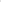 Queensland Government	Phone: 07 4999 8512, Fax: 07 49998519Vision: Our Industries Free of Safety and Health IncidentsMine Record EntryThis report forms part of the Mine Record under s68 of the Coal Mining Safety andHealth Act 1999. It must be placed in the Mine Record and displayed on Safety Notice Boards.Note that inspection or audit activities conducted by the Mines Inspectorate are based upon sample techniques. It remains the primary responsibility of Mine Personnel to identify hazards, and risks associated with Operations and ensure those risks are at an acceptable level.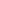 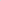 Site Safety & Health Reps Consulted: Mr Peter PurdieToday the 21st September 2018 Department of Natural Resources Mines and Energy DeputyChief Inspector Shaun Dobson and Inspectors Geoff Nugent and Keith Brennan travelled to North Goonyella underground operations to continue monitoring the mine's progress in managing a spontaneous combustion event occurring on Longwall 9 North recovery faceline. An Incident Management Team meeting was convened for 8:30am and was attended by the following.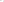 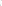 North Goonyella SSE John AngerTechnical Services Manager Steven StookSite Safety and Health Representative Peter PurdieVentilation Officer Dennis BlackDevelopment Coordinator John MartinDial in — Peabody Operations Manager Peter Baker, Deputy Chief Inspector Shaun Dobson, Consultants Michael Brady, Darren Brady, Compliance Manager Neville Impson UMM Marek Romanski, SIMTARS Martin Watkinson Last 24Drilling GN2697 (TG Chute road) to target depth, reaming out due to hole stability issues casing grouted and wait, then completed hole through (366m) 2230hrs 21/9/18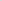 Drilling GN2698 (Between GN2693 and GN2470) - hole progressed to casing depth at 224m slow penetration rate due to fracturing, cased and pressure grouted2698 crew put on 2699 until grout cured in 2698 3rd Narrabri unit ETA on site Tuesday next weekQMRS Foam assist with GN2697 hole through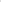 I Floxal 6 flow reduction found to be due to compressor issues - getting new compressors delivered by Tuesday next weekLiquid N2 increased average rate of 348 1/sOverall increase of 180 IIS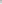 Liquid N2 increased from 157 1/s to 348 1/s averageFloxal 6 re-tasked to GN1991 from GN2690RA - review Wilsons remote sealing, identified identical hazards and will require re-ranking using Peabody matrixRE-ENTRY PLAN : RA- chute road sealing (to allow underground entry to extract LW9N supports)Shut off bleeder fan at 1 1:30amRE-ENTRY PLAN : Identified location of 2nd borehole for tube bundle monitoring point in TGChute road and completed site preparationNext 24Sourcing tube bundle to run from TB hut to GN2700Source additional supply of Floxal to be used in other holes than can come on lineContinue DS drilling GN2699 - install casingContinue drilling GN2698 to completion and install slider casing to depthDrilling GN2700Take Bag samples shiftly from TB#14 (Maingate Chute Roadway) and TB#38 (E Frame, Goaf side of Frame)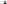 Test run on the surface, running hoses and clamping around rods for GN2697 to understand timing of activity to sync in with completion of GN2700 hole through and tube bundle installation.RE-ENTRY PLAN : stress test the chute road sealing, RARe-calibrate the tube bundlePrepare tube bundle route, includes using Vacuum truck to excavate out from underneath 2 cattle gridsFloxal StrategyTuesday 25th September - Floxal maintenance planned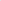 Identify compatibility of Millennium Floxal compressors with Narrabri AFTECH unit (Floxal 6)Meetinq NotesAcknowledge injection of gas @ GN1991 is preventing the gas in the goaf presenting to TB24 impacting effective monitoring at the TG seal. Expected products of combustion reporting to TB29 and TB282 Wilsons and drillers will conduct trial run of implementing process for plan B at a Borehole in south mains area.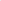 Tuesday 25/9/18 N2 units to have maintenance conducted sequentiallyPlan for re-entry and Plan B will be delivered to DNRME 23/9/18 with list of associated RA Requested that plan and associated RA presented to Inspectors Keith Brennan and Geoff Nugent 22/2/2018.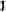 John Anger (SSE) provided both draft power point presentation for re-entry plan and draft re-entry Risk AssessmentRA for application of Rocsil and sealing TG chute road SSE to confirm it was conducted with NGC Personal under NGC SHMS and RM process,Gas ReviewBarometric pressure abnormally high and expecting high pressure over next 3 daysTB29 gas levels remain stable, CO trending with DiurnalTB28 StableStarting to see increase of CO at TB14 MG Chute (CO 49.6ppm 0800hrs) and TB38 E frame goaf side (CO 17 ppm 0800hrs).Have not seen any major impact to gas composition since turning Bleeder fan offN2 foam used to hole through into TG Chute (100m3), could impact TB29 from sucking foam. Additionally Foam may increase resistance in TG Chute contributing to CO presenting to TB14 &TB38 including PD change from turning bleeder fan off.Darren Brady recommended a person to physically monitor TB29 in TB so analyser is not impacted by foam.N2 injecting at 1991 (4431/s) may not be effective and following air path around TG to TG chute and not influencing generation of CO. NGC are considering moving N2 volume to another location and apply lower volume at GN1991 i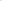 Current total volume of N2 being applied 2.1 m3/s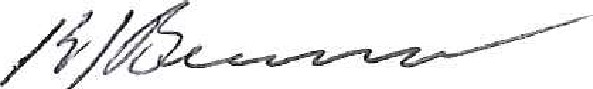 Keith Brennan	Geoff ugentInspector of Mines	Inspector of Mines3 Mine NameMine ID	OperatorActivity TypeActivity DateNorth GoonyellaMIOI 157 Peabody (Bowen) Pty LtdSite Meeting22/09/2018